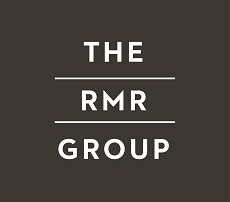 Position Title: Senior Manager, TaxLocation:	 Newton, MADepartment:	 Tax	Reports to:	 Senior Director, TaxFLSA Status:	 ExemptSummaryAssume primary responsibility for tax matters for one or more of the RMR managed companies. The Senior Manager, Tax should be comfortable working directly with and/or being responsive to senior management regarding tax matters across a diverse spectrum of structures, including Real Estate Investment Trusts, private equity funds, and corporate taxpayers including federal and multistate tax issues and provision for income taxes (ASC 740). The Senior Manager, Tax should take a “hands on” approach, establish close coordination with the corporate accounting team and bring a solid background in general tax principles. The Senior Manager, Tax reports to the Senior Director, Tax.ResponsibilitiesAssume primary day-to-day responsibility for all tax matters related to one or more of the RMR managed companies. Manage engagements with third-party tax preparers regarding K-1 and tax return preparation and deadlines. Review various federal, state and local tax returns and K-1s across a wide spectrum of entity types. Manage special projects and contribute to strategic planning efforts, including, but not limited to, mergers and acquisitions planning; IRS, state and local audits; indirect tax issues; and/or process improvements. Participate in a transaction-oriented environment and develop an understanding of complex technical tax issues.Review quarterly and annual REIT compliance.Review quarterly and annual provision for income taxes.Contribute to the overall success of the team by being a thoughtful leader in developing and refining recommendations as well as implementing plans and making informed decisions in complex areas.RequirementsBachelor’s degree in Accounting. CPA or equivalent experience. At least 7 years of tax experience.Experience in a corporate tax department as an “owner” of key areas and/or processes. Experience in tax department of national public accounting firm (preferred but not required).Strong organizational skills and an ability to manage multiple deadlines. Experience researching and developing written conclusions regarding tax technical matters. Strong accounting and analytical skills. Ability to work in a fast-paced, collaborative and results driven environment and interact with senior management.Advanced Excel skills required.Company Overview The RMR Group (Nasdaq: RMR) is a leading U.S. alternative asset management company, unique for its focus on commercial real estate (CRE) and related businesses. RMR’s vertical integration is strengthened by over 1,100 real estate professionals in more than 30 offices nationwide who manage over $41 billion in assets under management and leverage more than 35 years of institutional experience in buying, selling, financing and operating CRE. RMR benefits from a scalable platform, a deep and experienced management team and a diversity of real estate strategies across its clients. RMR has been recognized by The Boston Globe as a “Top Place to Work”, by the Environmental Protection Agency (EPA) as an “ENERGY STAR Partner of the Year” and ranked by the Building Owners and Managers Association (BOMA) as having one of the highest number of BOMA 360 designated properties in its portfolio. RMR is headquartered in Newton, MA and was founded in 1986.RMR’s mission is to create long term value for our clients by managing their investments and assets “like we own it” – an approach that consistently and repeatedly generates opportunities for all our employees, investors and stakeholders. We are guided by six core values:Integrity at Our Core.Perform Passionately and Effectively.Inspired Thinking.Like We Own It.Power of We.Mutual Respect.Visit our website to learn more about what makes The RMR Group a rewarding place to build a career.Follow RMR on LinkedIn, on Instagram @thermrgroup and on Twitter @The_RMR_Group.The RMR Group is an equal opportunity employer. Qualified applications will receive consideration for employment without regard to race, color, religion, sex, sexual orientation, gender identity, national origin, disability or protected veteran status. For our EEO Policy Statement, please click here. If you’d like more information on your EEO rights under the law, please click here.